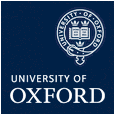 Research integrity and good research practice – checklist for research students and their supervisors at the University of OxfordThis checklist, structured in relation to different aspects of research integrity, is designed to assist supervisors and students not only to abide by the principles set out in the University’s Academic Integrity in Research: Code of Practice and Procedure but also to engage in a broader dialogue about research integrity and good practice in research.  In working through this, supervisors can discuss:	What research integrity means to them, to the University, to researchers and the communityWhat the University requires of its staff and studentsRelevant `subject’ or `discipline’-specific codesProject-specific requirements (eg human ethics approvals, laboratory notebooks, overseas-based research etc.)This checklist has been designed for use by supervisors and students at the start of a student’s research, for discussion periodically throughout the project and for review at least annually.  It can also be used as a checklist for all involved in research who need to be aware of and abide by the principles of research integrity set out by the University, research funders, regulators, professional associations and the law.Updated: October 2021Aspect of research integritySuggested actionSuggested actionResources / web linksResources / web linksComments (eg when discussed, completed or follow-up actions)Introduction to good practice in researchAt the start of the research, provide student with information about University resources available.At the start of the research, provide student with information about University resources available.Research integrity leaflet (PDF) – an introduction to the responsible conduct of research Research Integrity  core course – an online introductory course.  Compulsory for all University researchers Research integrity leaflet (PDF) – an introduction to the responsible conduct of research Research Integrity  core course – an online introductory course.  Compulsory for all University researchers 
University Academic Integrity in Research: Code of Practice and Procedure
Discuss the University’s code and what this means in practice for researchers.
Discuss the University’s code and what this means in practice for researchers.
University code of practiceResearch integrity and ethics – links to the University’s relevant policies, procedures and guidance
University code of practiceResearch integrity and ethics – links to the University’s relevant policies, procedures and guidance
Subject-specific and local policies/guidelines
Discuss any relevant discipline-specific, funder-specific (e.g. RCUK) or professional codes of conduct, particularly as they work in practice.Provide student with any external funding terms and conditions.Provide student with any faculty, departmental or divisional policy documents relating to the conduct of his/her research.
Discuss any relevant discipline-specific, funder-specific (e.g. RCUK) or professional codes of conduct, particularly as they work in practice.Provide student with any external funding terms and conditions.Provide student with any faculty, departmental or divisional policy documents relating to the conduct of his/her research.
RCUK Policy and Guidelines on Governance of Good Research Conduct (PDF) UK Concordat to support research integrity (PDF)MRC, Good research practice: principles and guidelinesWellcome Trust, Guidelines on good research practiceESRC, Framework for Research Ethics
RCUK Policy and Guidelines on Governance of Good Research Conduct (PDF) UK Concordat to support research integrity (PDF)MRC, Good research practice: principles and guidelinesWellcome Trust, Guidelines on good research practiceESRC, Framework for Research Ethics
Authorship
Discuss, in general, requirements for a person to be listed as an author of a publication.Discuss what the publication strategy will be for the student’s project, including criteria for authorship.Ensure that student is aware of the authorship practices within their own discipline and any guidelines set by the journals in which they hope to publish.Discuss authorship throughout the project, especially prior to work being prepared or submitted for publication. Agree on authorship and attribution for each publication.
Discuss, in general, requirements for a person to be listed as an author of a publication.Discuss what the publication strategy will be for the student’s project, including criteria for authorship.Ensure that student is aware of the authorship practices within their own discipline and any guidelines set by the journals in which they hope to publish.Discuss authorship throughout the project, especially prior to work being prepared or submitted for publication. Agree on authorship and attribution for each publication.

Publication and authorship  - University guidanceOpen Access at Oxford – guidance for researchersPlagiarism – what constitutes plagiarism and how to avoid unintentional plagiarism

Publication and authorship  - University guidanceOpen Access at Oxford – guidance for researchersPlagiarism – what constitutes plagiarism and how to avoid unintentional plagiarism
Conflict of interest
Conflict of interest
Discuss with the student the concept of `conflict of interest’ in research.
Provide student with copy of University’s policy and discuss how any potential conflicts associated with their research might be declared and managed.
University guidance on conflict of interestUniversity Policy on Conflict of InterestOnline introductory training: conflicts of interestEthical and legal requirementsEthical and legal requirements
Research involving animals
Research involving animals
If the student’s research will use animals, discuss the University’s procedures for ethics review.Introduction to animal research at the UniversityPolicy on the Use of Animals in Scientific Research Ethics review process - Biomedical ServicesOnline introductory training: care and use of animals in researchResearch involving human participants or personal dataResearch involving human participants or personal data
If the student’s research involves human participants or personal data or materials, discuss the University’s procedures for ethics review.Policy on the Ethical Conduct of research involving human participants and personal dataResearch ethics and human participants – an introduction leafletProcess for seeking ethics review of such researchClinical Trials and Research GovernanceOnline introductory training: research involving human participants
Licences and permissions
Licences and permissions
Discuss whether any licences and permissions are required before the research project commences (including any relevant training which might be necessary):Import or export licences for materialsLicences to use certain materialsAgreements necessary to use materials, for example through a material transfer agreement (MTA)Permissions from communities or government agenciesNB. This should include projects involving fieldwork overseas.Material transfer agreementsNagoya Protocol guidanceExport control guidanceOnline introductory training: export controls
Research data and records management
Research data and records management
Discuss how research data and records generated will be collected, stored, and managed.Consider the following general areas:Where these will be stored and how they will be identifiedHow to keep data and records secure and protected from damage/destructionAccessibilityConfidentiality/privacy issues, including Data Protection Act requirementsArchival/long-term value.Other areas may specifically apply:If the research is externally-funded, are there terms and conditions relating to how data is collected and stored?Laboratory notebooksResearch involving human participants (incl. consent forms, questionnaires).
Research Data Management  
University policy on the management of data supporting research outputs Research funder requirementsUniversity policy on data protectionInformation Security – guidance and policy
Intellectual property
Intellectual property
Discuss what intellectual property (IP) may be generated in the course of the project.How this can be protected/exploited.Intellectual property (IP) Oxford University Innovation - Information for Oxford Researchers  Online introductory training: intellectual property
Health and Safety
Health and Safety
Ensure the student has completed a local health and safety induction and is aware of:- who the relevant health and safety representatives are- Emergency procedures, particularly fire, first aid and incident reporting- Supervisory arrangements, particularly for out of hours or lone working.- Safeguarding Code of PracticeDiscuss health and safety issues specific to the student’s research, eg. laboratory safety, fieldwork, overseas travel etc. Ensure risk assessments covering the hazards they are likely to encounter are discussed or completed.
Supervisors’ ResponsibilitiesHealth and safety induction training, including Safety in FieldworkFurther health and safety trainingSafeguarding ‘at risk’ adults and childrenFieldwork guidance (Social Sciences Division)
Advice and concerns about research conduct
Advice and concerns about research conduct
Discuss where advice may be sought and the procedures for dealing with queries, concerns or complaints about the research.
Research misconduct  - University guidance
Skills training and professional development
Skills training and professional development
Discuss with student any further training needs related to the research and professional development more generally.Support for researchers  – gateway to services available
Supervisory meetings
Supervisory meetings
Discuss how regularly to meet and set up meetings.MentoringMentoringDiscuss with student whether working with a mentor would be usefulMentoring – Oxford People and Organisational Development